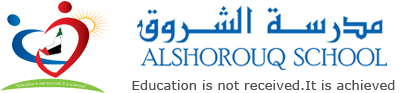 43:40-2:5032:50-2:0021:40-12:50112:50-12:00Arabic Math Science English الاحدMath Arabic Islamic English الاثنينEnglish Social Arabic Math الثلاثاءArabic English Design tech Math الاربعاءArabic Math English Moral الخميس